Montageanleitung 2Einbau eines PFAUTEC – Differentialgetriebes in ein Dreirad – Tandem für Erwachsene<Klick auf das Bild>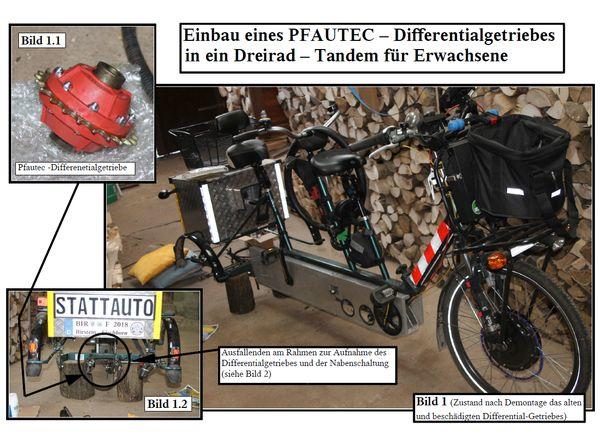 